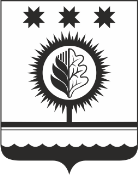 В целях обеспечения защиты прав и законных интересов граждан и организаций, а также создания эффективных условий для недопущения коррупции в Шумерлинском муниципальном округе Чувашской Республики, в соответствии с Указом Президента Российской Федерации от 16.08.2021 № 478 "О Национальном плане противодействия коррупции на 2021 - 2024 годы", Федеральным законом от 25.12.2008 № 273-ФЗ "О противодействии коррупции"администрация Шумерлинского муниципального округа п о с т а н о в л я е т:1. Утвердить План мероприятий по противодействию коррупции в администрации Шумерлинского муниципального округа Чувашской Республики на 2022 - 2024 годы согласно приложению.2. Признать утратившими силу:постановление администрации Шумерлинского района Чувашской Республики от 10.01.2019 № 6 «О Плане мероприятий по противодействию коррупции в Шумерлинском районе на 2019- 2021 годы»;постановление администрации Шумерлинского района Чувашской Республики от 08.10.2021 № 506 «О внесении изменения в постановление администрации Шумерлинского района от 10.01.2019 № 6 «О Плане мероприятий по противодействию коррупции в Шумерлинском районе на 2019- 2021 годы».3. Настоящее постановление вступает в силу со дня его подписания и подлежит размещению на официальном сайте Шумерлинского муниципального округа в сети информационно-коммуникационной сети «Интернет».Врио главы администрацииШумерлинского муниципального округа Чувашской Республики                                                                                     Т.А. КарагановаПриложение к постановлению администрацииШумерлинского муниципального округа от 30.03.2022  № 202ПЛАНМЕРОПРИЯТИЙ ПО ПРОТИВОДЕЙСТВИЮ КОРРУПЦИИВ АДМИНИСТРАЦИИ ШУМЕРЛИНСКОГО  МУНИЦИПАЛЬНОГО ОКРУГА ЧУВАШСКОЙ РЕСПУБЛИКИ НА 2022-2024 ГОДЫ ЧĂВАШ  РЕСПУБЛИКИЧĂВАШ  РЕСПУБЛИКИЧУВАШСКАЯ РЕСПУБЛИКАÇĚМĚРЛЕ МУНИЦИПАЛЛĂОКРУГĔНАДМИНИСТРАЦИЙĚЙЫШĂНУ30.03.2022 202 №Çěмěрле хулиÇĚМĚРЛЕ МУНИЦИПАЛЛĂОКРУГĔНАДМИНИСТРАЦИЙĚЙЫШĂНУ30.03.2022 202 №Çěмěрле хулиАДМИНИСТРАЦИЯШУМЕРЛИНСКОГО МУНИЦИПАЛЬНОГО ОКРУГАПОСТАНОВЛЕНИЕ30.03.2022  № 202г. ШумерляОб утверждении Плана мероприятий по противодействию коррупции в администрации Шумерлинского муниципального округа Чувашской Республики на 2022 - 2024 годы№п/пНаименование мероприятийИсполнителиСрок исполнения12341. Организационные меры по созданию механизма реализации антикоррупционной политики в Шумерлинском муниципальном округе1. Организационные меры по созданию механизма реализации антикоррупционной политики в Шумерлинском муниципальном округе1. Организационные меры по созданию механизма реализации антикоррупционной политики в Шумерлинском муниципальном округе1. Организационные меры по созданию механизма реализации антикоррупционной политики в Шумерлинском муниципальном округе1.1 Представление главе Шумерлинского муниципального округа информации о реализации мер по противодействию коррупции в Шумерлинском муниципальном округеСтруктурные подразделения администрации Шумерлинского муниципального округаежегодно2. Нормативно – правовое обеспечение антикоррупционной деятельности2. Нормативно – правовое обеспечение антикоррупционной деятельности2. Нормативно – правовое обеспечение антикоррупционной деятельности2. Нормативно – правовое обеспечение антикоррупционной деятельности2.1Обеспечение своевременного внесения в муниципальные правовые акты Шумерлинского муниципального округа в сфере противодействия коррупции изменений в целях их приведения в соответствие с изменениями федерального законодательстваОтдел  правового обеспечения и отдел организационно – контрольной и кадровой работы администрации Шумерлинского муниципального округа постоянно2.2Разработка муниципальных правовых актов Шумерлинского муниципального округа по вопросам совершенствования системы мотивации и стимулирования труда муниципальных служащихФинансовый отдел,  отдел правового обеспечения администрации Шумерлинского муниципального округав течение всего периода3. Антикоррупционная экспертиза нормативных правовых актов и их проектов3. Антикоррупционная экспертиза нормативных правовых актов и их проектов3. Антикоррупционная экспертиза нормативных правовых актов и их проектов3. Антикоррупционная экспертиза нормативных правовых актов и их проектов3.1Проведение правовой экспертизы муниципальных правовых актов Шумерлинского муниципального округа, их проектов на предмет коррупциогенностиОтдел правового обеспечения администрации Шумерлинского муниципального округа постоянно3.2.Размещение проектов нормативных правовых актов на официальном сайте Шумерлинского муниципального округа в сети Интернет для проведения независимой антикоррупционной экспертизыОтдел правового обеспечения администрации Шумерлинского муниципального округа  постоянно4. Организация мониторинга коррупциогенных факторов  и мер антикоррупционной политики4. Организация мониторинга коррупциогенных факторов  и мер антикоррупционной политики4. Организация мониторинга коррупциогенных факторов  и мер антикоррупционной политики4. Организация мониторинга коррупциогенных факторов  и мер антикоррупционной политики4.1Проведение оценки коррупционных рисков и ранжирование их по степени распространённостиЛица, ответственные за предупреждение коррупционных правонарушений в администрации Шумерлинского муниципального округапо мере необходимости4.2Анализ результатов выделения земельных участков и предоставления имущества в аренду, находящегося в муниципальной собственности Шумерлинского муниципального округаОтдел экономики, земельных и имущественных отношений администрации Шумерлинского муниципального округа ежегодно4.3Анализ обращений граждан на предмет наличия в них информации о фактах коррупции со стороны муниципальных служащих, принятие по результатам анализа организационных мер, направленных на предупреждение подобных фактов, организация проверки содержащейся в обращениях информации (при наличии таковой) о фактах коррупции.Отдел организационно-контрольной и кадровой работы администрации Шумерлинскогомуниципального округа   постоянно5. Внедрение антикоррупционных механизмов в рамках организации деятельности по размещению муниципальных заказов5. Внедрение антикоррупционных механизмов в рамках организации деятельности по размещению муниципальных заказов5. Внедрение антикоррупционных механизмов в рамках организации деятельности по размещению муниципальных заказов5. Внедрение антикоррупционных механизмов в рамках организации деятельности по размещению муниципальных заказов5.1Обязательная экспертиза конкурсной документации в сфере закупок для муниципальных нужд на коррупциогенностьОтдел экономики, земельных и имущественных отношений администрации Шумерлинского муниципального округапостоянно5.2Проведение сопоставительного анализа, мониторинг закупочных и среднерыночных цен на закупаемую  продукцию Отдел экономики, земельных и имущественных отношений администрации Шумерлинского муниципального округа постоянно5.3Проведение мероприятий по устранению случаев участия на стороне поставщиков продукции для муниципальных нужд близких родственников, а также лиц, которые могут оказать прямое влияние на процесс формирования, размещения и контроля за проведением закупок для муниципальных нуждОтдел экономики, земельных и имущественных отношений администрации Шумерлинского муниципального округапостоянно6. Внедрение антикоррупционных механизмов в рамках реализации кадровой политики6. Внедрение антикоррупционных механизмов в рамках реализации кадровой политики6. Внедрение антикоррупционных механизмов в рамках реализации кадровой политики6. Внедрение антикоррупционных механизмов в рамках реализации кадровой политики6.1Организация повышения квалификации муниципальных служащих, в должностные обязанности которых входит участие в противодействии коррупции. Проведение аттестации в соответствии с законодательством. Отдел организационно-контрольной и кадровой работы, отдел правового обеспечения администрации Шумерлинского муниципального округа в течение всего периода6.2.Информирование и консультирование муниципальных служащих обратившихся по вопросам об изменениях антикоррупционного законодательства. Организация повышения квалификации муниципальных служащих по программам противодействия коррупции, в т.ч. должностных лиц,  ответственных за профилактику коррупционных и иных правонарушений.Отдел организационно-контрольной и кадровой работы, отдел правового обеспечения администрации Шумерлинского муниципального округа в течение всего периода6.3.Включение в перечень вопросов, используемых при проведении аттестации муниципальных служащих, а также квалификационного экзамена муниципальных служащих, замещающих должности муниципальной службы, вопросы по соблюдению ограничений, запретов и исполнению обязанностей, установленных в целях противодействия коррупции, в том числе ограничений, касающихся получения подарковОтдел организационно-контрольной и кадровой работы администрации Шумерлинского муниципального округа в течение всего периода6.4.Развитие, исключающее коррупцию системы подбора и расстановки кадров, в том числе мониторинг конкурсного замещения вакантных должностейОтдел организационно-контрольной и кадровой работы администрации Шумерлинского муниципального округа в течение всего периода6.5.Формирование кадрового резерва для замещения вакантных должностей муниципальной службы, организация работы по их эффективному использованиюОтдел организационно-контрольной и кадровой работы администрации Шумерлинского муниципального округа  в течение всего периода6.6.Обеспечение функционирования комиссии по соблюдению требований к служебному поведению муниципальных служащих администрации Шумерлинского муниципального округа и урегулирования конфликта интересов, обеспечение участия в работе комиссии независимых экспертов Отдел организационно-контрольной и кадровой работы администрации Шумерлинского муниципального округа в течение всего периода6.7.Прием уведомлений о получении муниципальными служащими, лицами замещающими муниципальные должности подарков в связи с протокольными мероприятиями, служебными командировками и другими официальными мероприятиями, участие в которых связано с исполнением ими служебных (должностных) обязанностей, а так же выполнение иных процедур, связанных с получением подарков.Отдел организационно-контрольной и кадровой работы администрации Шумерлинского муниципального округа по мере поступления уведомлений6.8.Проведение разъяснительной работы по формированию негативного отношения к дарению подарков лицам, замещающих должности муниципальной службы, в связи с их должностным положением, а также в связи с исполнением ими служебных обязанностей, в том числе при приеме на муниципальную службуОтдел организационно-контрольной и кадровой работы администрации Шумерлинского муниципального округав течение всего периода6.9.Проведение служебных проверок в связи с несоблюдением ограничений, запретов и неисполнения обязанностей, установленных в целях противодействия коррупции, нарушением ограничений, касающихся получения подарков, и порядка сдачи подарка, рассмотрение в установленном порядке их результатов Комиссией по соблюдению требований к служебному поведению муниципальных служащих администрации Шумерлинского муниципального округа и урегулированию конфликта интересовОтдел организационно-контрольной и кадровой работы администрации Шумерлинского муниципального округапо мере поступления обращения6.10.Обеспечение контроля за соблюдением муниципальными служащими требований законодательства Российской Федерации о противодействии коррупции, в том числе касающихся предотвращения и урегулирования конфликта интересовРуководители структурных подразделений, отдел  организационно-контрольной и кадровой работы администрации Шумерлинского муниципального округапостоянно6.11Проведение совещания с муниципальными служащими администрации Шумерлинского муниципального округа по этическому просвещению для формирования нетерпимого  отношения к проявлениям коррупции, повышению уровня правосознания по недопущению фактов взяточничества, проявления корыстных интересов в ущерб интересам службы  Отдел организационно-контрольной и кадровой работы администрации Шумерлинского  муниципального округаежегодно6.12.Организация обучения муниципальных служащих, впервые поступивших на муниципальную службу для замещения должностей, включенных в перечни должностей, установленные нормативными правовыми актами Российской Федерации, по образовательным программам в области противодействия коррупции.Отдел организационно-контрольной и кадровой работы администрации Шумерлинского муниципального округа в течение всего периода6.13.Участие муниципальных служащих, работников, в должностные обязанности которых входит участие в проведении закупок товаров, работ, услуг для обеспечения муниципальных нужд, в мероприятиях по профессиональному развитию в области противодействия коррупции, в том числе их обучение по дополнительным профессиональным программам в области противодействия коррупцииОтдел организационно-контрольной и кадровой работы администрации Шумерлинского муниципального округаежегодно7. Внедрение внутреннего контроля в администрации Шумерлинского муниципального округа7. Внедрение внутреннего контроля в администрации Шумерлинского муниципального округа7. Внедрение внутреннего контроля в администрации Шумерлинского муниципального округа7. Внедрение внутреннего контроля в администрации Шумерлинского муниципального округа7.1Мониторинг исполнения муниципальными служащими запретов, ограничений и требований, установленных антикоррупционным законодательством, в том числе касающихся выполнения иной оплачиваемой работы, обязанности уведомлять об обращениях в целях склонения к совершению коррупционных правонарушений. Применение к нарушителям наказаний, в соответствии с корректировками по Указу Президента РФ от 16.08.2021 № 478Отдел организационно-контрольной и кадровой работы администрации Шумерлинского муниципального округав течение всего периода7.2.Ознакомление муниципальных служащих, впервые поступивших на муниципальную службу, с нормативными правовыми актами в сфере противодействия коррупцииОтдел организационно-контрольной и кадровой работы администрации Шумерлинского муниципального округапри поступлении на муниципальную службу7.3.Организация приема сведений о доходах, расходах, об имуществе и обязательствах имущественного характера, представляемых, муниципальными служащими, руководителями муниципальных учреждений. Обеспечение контроля за своевременностью представления указанных сведений. Консультирование лиц, замещающих муниципальные должности, по порядку представления сведений о доходах, расходах, об имуществе и обязательствах имущественного характераОтдел организационно-контрольной и кадровой работы администрации Шумерлинского муниципального округа ежегодно7.4.Проведение анализа представленных муниципальными служащими и гражданами, претендующими на замещение должности муниципальной службы, сведений о доходах, расходах, об имуществе и обязательствах имущественного характераОтдел организационно-контрольной и кадровой работы администрации Шумерлинского муниципального округапо истечении срока, установленного для подачи указанных сведений7.5.Информирование муниципальных служащих, замещающих должности, включенные в соответствующий перечень должностей, о соблюдении ими ограничений (обязанностей) при заключении после увольнения с муниципальной службы трудового или гражданско-правового договораОтдел организационно-контрольной и кадровой работы администрации Шумерлинского муниципального округав течение всего периода7.6.Размещение на официальном сайте сведений о доходах, расходах, об имуществе и обязательствах имущественного характера муниципальных служащих, лиц, замещающих муниципальные должности, а также сведений о доходах, расходах, об имуществе и обязательствах имущественного характера их супругов и несовершеннолетних детейОтдел организационно-контрольной и кадровой работы администрации Шумерлинского муниципального округав течение 14 рабочих дней со дня истечения срока, установленного для подачи указанных сведений7.7.Обеспечение эффективности кадровой работы в части, касающейся ведения личных дел лиц, замещающих муниципальные должности и должности муниципальной службы, в том числе контроля за актуализацией сведений, содержащихся в анкетах, представляемых при назначении на указанные должности и поступлении на такую службу, об их родственниках и свойственниках в целях выявления возможного конфликта интересов.Отдел организационно-контрольной и кадровой работы администрации Шумерлинского муниципального округа постоянно	8. Организация антикоррупционной пропаганды и просвещения	8. Организация антикоррупционной пропаганды и просвещения	8. Организация антикоррупционной пропаганды и просвещения	8. Организация антикоррупционной пропаганды и просвещения8.1Поддержание в актуальном состоянии официального сайта Шумерлинского муниципального округа в части, касающейся антикоррупционной деятельности в администрации Шумерлинского муниципального округа, обеспечив при этом защиту информации ограниченного доступа.Отдел информационного обеспечения администрации Шумерлинского муниципального округа постоянно8.2.Обеспечение работы «горячей линии» на сайте администрации Шумерлинского муниципального округа, «телефона доверия» для подачи и рассмотрения обращений граждан.Отдел информационного и правового обеспечения администрации Шумерлинского муниципального округав течение всего периода